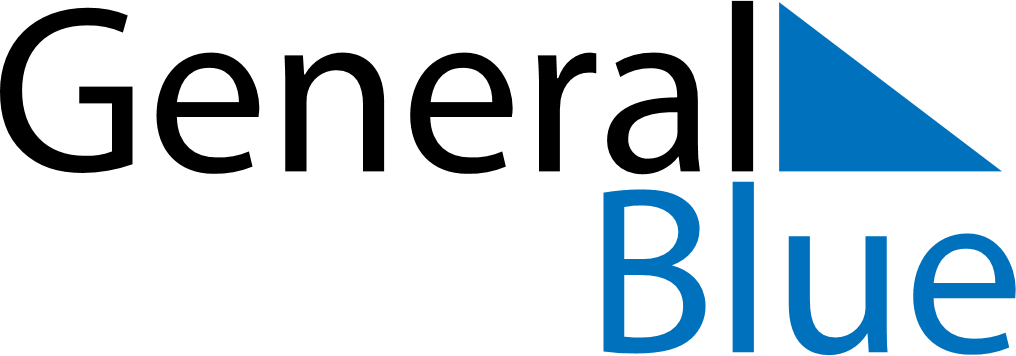 Cuba 2023 HolidaysCuba 2023 HolidaysDATENAME OF HOLIDAYJanuary 1, 2023SundayTriumph of the RevolutionJanuary 2, 2023MondayVictory of Armed Forces DayApril 7, 2023FridayGood FridayMay 1, 2023MondayLabour DayJuly 25, 2023TuesdayDay before the Commemoration of the Assault of the Moncada garrisonJuly 26, 2023WednesdayCommemoration of the Assault of the Moncada garrisonJuly 27, 2023ThursdayDay after the Commemoration of the Assault of the Moncada garrisonOctober 10, 2023TuesdayIndependence DayDecember 25, 2023MondayChristmas Day